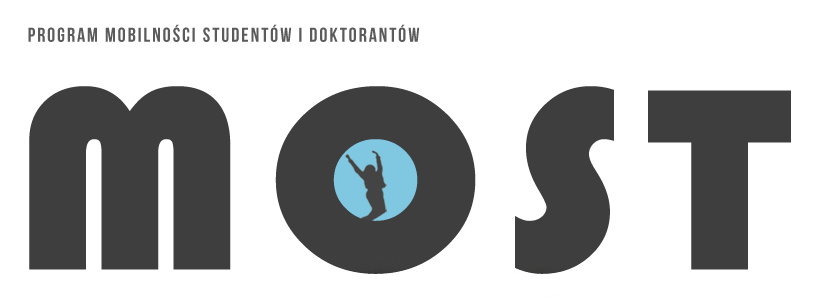 Rekrutacja  na semestr zimowy i cały rok akademicki 2020/2021Zapoznaj się z ofertą programu MOST na stronie:      https://irkmost.amu.edu.pl/pl/offer/2020Z/Załóż konto lub zaloguj się do systemu IRK MOST: https://irkmost.amu.edu.pl/pl/Wybierz kierunek/kierunki w uczelni, na której chcesz realizować program wymiany MOST.PAMIĘTAJ !!! o zachowaniu priorytetów w wyborze kierunków.Wygeneruj wniosek.Wniosek wydrukowany i podpisany należy zeskanować i wysłać na adres mailowy właściwego dziekanatu do 16 września br: Wydział Biotechnologii dziekanat@biotech@uni.wroc.plWydział Chemii  dziekanat@che.uni.wroc.plWydział Filologicznydorota.kanus@uwr.edu.plWydział Fizyki i Astronomii  dziekan@ift.uni.wroc.plWydział Matematyki i Informatyki dziekanat.wmi@uwr.edu.plWydział Nauk Biologicznych wnb@uwr.edu.plWydziała Nauk Historycznych i Pedagogicznych dwnhp@uwr.edu.plWydział Nauk Społecznychdziekanat.wns@uwr.edu.plWydział Nauk o Ziemi i Kształtowania Środowiska dziekan.wnzks@uwr.edu.pl      10.  Wydział Prawa, Administracji i Ekonomii                dkantczak@prawo.uni.wroc.pl                  dagmar@prawo.uni.wroc.pl11. Kolegium MIS      kmsi@uwr.edu.pl12. Międzywydziałowe Studium Ochrony 	Środowiska          msos@uwr.edu.plJeżeli decydujesz się na dołączenie listu motywacyjnego do swojego podania, to należy go również wydrukować, podpisać i w formie skanu wysłać wraz z podaniem na podany wyżej adres mailowy.Następnie wniosek zostanie przedstawiony do zaopiniowania Dziekanowi/Prodziekanowi. Dziekanaty/sekretariaty przekazują wydrukowane i zaopiniowane wnioski za pośrednictwem Kancelarii Ogólnej do Działu Nauczania do 18 września br.Wnioski, po zaopiniowaniu pozytywnie przez Prorektora ds. nauczania wgrywane są do systemu IRK i przedstawiane Uniwersyteckiej Komisji Kształcenia. 10. Decyzje Uniwersyteckiej Komisji Kształcenia będą dostępne na        indywidualnych kontach studentów w programie IRK – 30 września br. Po zakwalifikowaniu się na program MOST student ma obowiązek podpisania porozumienia o programie zajęć. Dokumenty do pobrania dostępne są: http:// most.amu.edu.pl/index.php/doc/dokumenty-do-pobraniaW celu uzyskania pomocy w tworzeniu takiego porozumienia należy się kontaktować z koordynatorami wydziałowymi Uniwersytetu Wrocławskiego.
